Cinema Program of Cartoons on the Bay 2023CINETEATRO MASSIMO, Pescara 1st – 3rd OF JUNE_______________________________________________________________________________________JUNE 1st 4:00 PM - Screen 4 FILM IN COMPETITION: “OOPS, I MURDERED THE PERSON THE PERSON I LIKE LIKES” 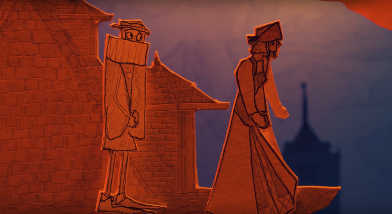 Orazio is in love with Bellimperia, Don Andrea’s bride-to-be. As the Spanish army rides westwards to repress a Portuguese rebellion, Orazio has the chance to kill Andrea and take his place, but when the Spanish lose the war against the Portuguese, Orazio finds himself involved in an even bigger scheme…Directed by Ross OzarkaSuitable for all – Running time 50’New ZealandJUNE 1st 6:00 PM - Screen 4FILM IN COMPETITION: “FORBIDDEN WORLD” 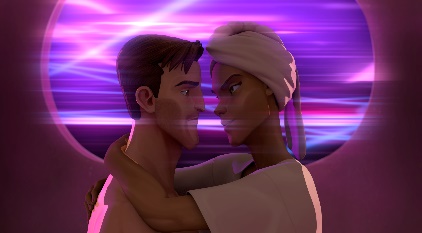 Action, adventure, and humour in a thrilling old-style scientific fiction film. Two space adventurers cross the galaxy to find a legendary treasure. They will face gigantic robots, savage aliens, and carnivorous trains in a dangerous trip towards the forbidden world.Directed by Alê Camargo & Camila CarrossineSuitable for all – Running time 95’BrazilJUNE 1st 6:00 PM - Screen 5 RETROSPECTIVE: “CHICKEN RUN” 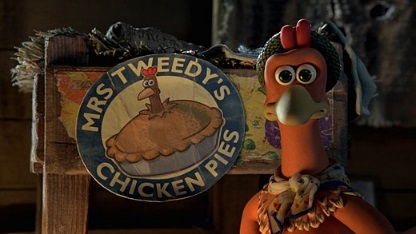 A group of chickens, intensively exploited to produce eggs, decides to rebel against their destiny and tries to escape in any way possible from the Tweedys’ breeding farm, a family of cruel farmers.Directed by Peter Lord & Nick ParkChildren/Teenagers movie - Running time 84’United States, United Kingdom, FranceJUNE 1st9:00 PM - Screen 2PREVIEW: “KNIGHTS OF THE ZODIAC”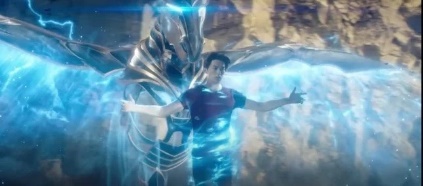 Seiya, a very stubborn boy, is an orphan who lives on the street trying to scrape together money through underground fighting. In fact, the young man is not the only survivor of the family: as a matter of fact, he is desperately looking for his sister, who has been kidnapped. During one of his fights, Seiya manages to access to a source of mystic powers, of which he was unaware. The boy finds himself thrown in a world unknown to him, where he undergoes a magical training to fulfil a mission. In fact, his task is to protect a war goddess.Directed by Tomek BaginskiSuitable for teenagers and older - Running time 152’Japan, Hungary, USA______________________________________________________________________________________JUNE 2nd 4:00 PM - Screen 4 FILM IN COMPETITION: “BRICHOS 3 – MEGAVIRUS” 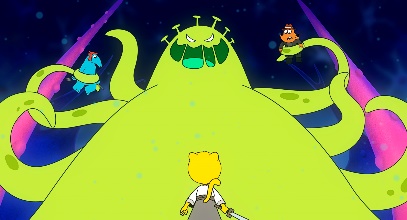 A bio-digital virus invades the minds of the inhabitants of Vila dos BRICHOS (Brazilian animals) through digital screens. The protagonists will have to enter people’s dreams to free them from the disease. Directed by Paulo MunhozChildren/Teenagers movie - Running time 74’BrazilJUNE 2nd 4:00 PM - Screen 5 FILM IN COMPETITION: “CRICKET & ANTOINETTE”  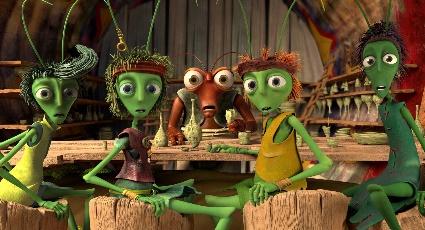 Can the improbable friendship between the rebellious ant Antonietta and the carefree cricket Ket change the world? Through a series of adventures, their bond connects ants and crickets, realising that a good life is made of both work and fun.Directed by Luka RukavinaChildren/Teenagers movie - Running time 82’CroatiaJUNE 2nd 6:00 PM - Screen 4 FILM IN COMPETITION: “MY GRANDFATHER'S DEMONS” 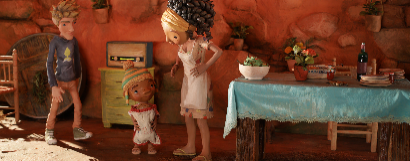 Rosa’s demanding life is completely dedicated to her job. The news of her grandfather’s death causes her an unexpected breakdown, making her question her choices. She decides to go back to the place where she was raised up at her grandfather’s side.Directed by Nuno BeatoSuitable for all - Running time 84’PortugalJUNE 2nd6:00 PM - Screen 5 RETROSPECTIVE: “WALTZ WITH BASHIR” 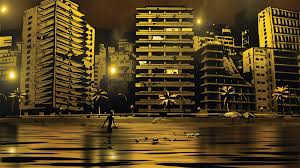 Because of a recurring dream his friend revealed to him, the director and screenwriter Ari Folman realises he has almost completely removed his youth, the time when he had been enlisted in the troops of the Israeli army in Lebanon.Directed by Ari FolmanSuitable for teenagers and older - Running time 90’Israel, Germany, FranceJUNE 2nd8:00 PM - Screen 4  RETROSPECTIVE: “THE CONGRESS” 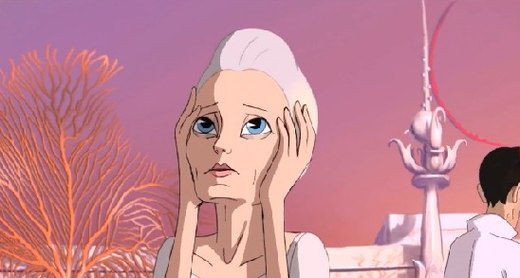 The Congress is a film which combines live action, animation, and science fiction. Through the illusory myth of eternal youth, its story shows a world that is gradually becoming an Orwellian psychedelic nightmare. Directed by Ari FolmanSuitable for teenagers and older - Running time 122’France, Israel, Belgium, Poland, Luxembourg, GermanyJUNE 2nd8:00 PM - Screen 5FILM IN COMPETITION: “METAMORPHOSIS” 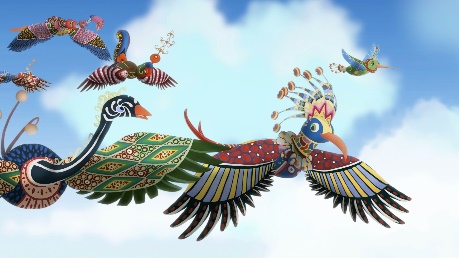 Inspired by Farid al-Din 'Attar’s “The Conference of the Birds”, this film is about a flock of thousands of birds following Upupa towards the Mount Qaf, the house of King Simurgh, who can answer all their questions. The secret will be revealed only to few of them.Directed by Michele FasanoSuitable for all - Running time 106’ItalyJUNE 2nd10:00 PM - Screen 4 FILM IN COMPETITION: “THE AMAZING MAURICE” 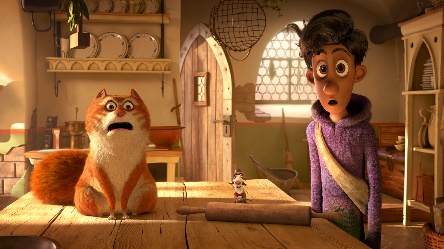 Stories of rats and rat pipers are known to all towns of Discworld. The streetwise cat Maurice leads a group composed by educated friends and a boy, earning a good income, until they bump into someone playing a different tune. Now Maurice and his rats must learn a new concept: evil…Directed by Toby GenkelChildren/Teenagers movie - Running time 93’GermanyJUNE 2nd10:00 PM - Screen 5  RETROSPECTIVE: “The Pirates! In an Adventure with Scientists!” 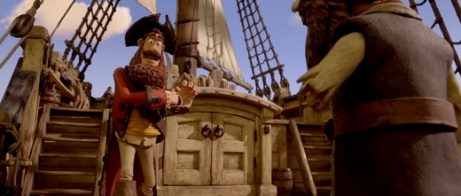 A Pirate Captain strives to find a way to defeat his opponents Black Bellamy and Cutlass Liz in the annual Pirate of the Year competition. The mission will take the Captain and his crew far from the Blood Island coast to the foggy streets of the Victorian London, in an adventurous trip with the young Charles Darwin, who is involved in the scientific expedition which will soon make him famous…Directed by Peter Lord & Jeff NewittChildren/Teenagers movie - Running time 88’United Kingdom, United States______________________________________________________________________________________JUNE 3rd 6:00 PM - Screen 4 FILM IN COMPETITION: “MY BIG BIG FRIEND” 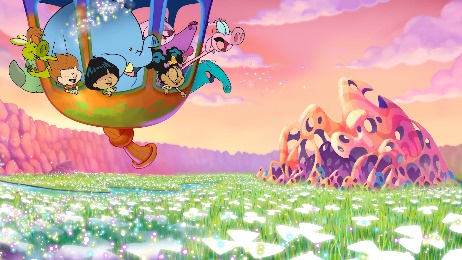 In this animated musical film, Yuri, Lili and Matt, along with their Big Big Animal friends Golias, Nessa and Bongo will have their biggest adventure yet! They will travel to a strange new world where they will meet Doodle Doubt - a strange creature that will test their friendship and self-confidence.Directed by Andrés LiebanChildren/Teenagers movie - Running time 78’BrazilJUNE 3rd 6:00 PM - Screen 5FILM IN COMPETITION: “JUNGLE BEAT 2 THE PAST” 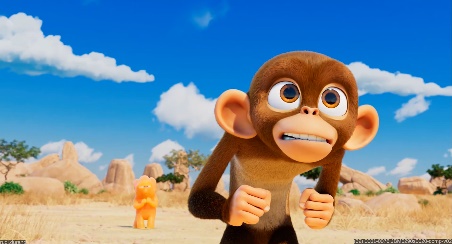 “Jungle Beat 2 The Past” is the dino-sized sequel to “Jungle Beat: The Movie”. The stegosaurus Clarence mysteriously appears in the African jungle, carrying Munki and Trunk in a Jurassic-format adventure with time travels, aliens, action, and laughs for the whole family!Directed by Sam WilsonChildren/Teenagers movie - Running time 87’MauritiusJUNE 3rd8:00 PM - Screen 4 FILM IN COMPETITION: “THE MOVIE WILLBENGERS: MYSTERIOUS CAMPING” 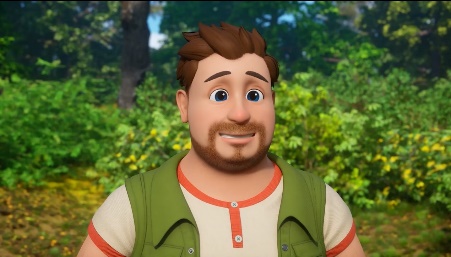 Sam experiences a difficult moment every day. The Hammingtons go camping to escape the ordinary life and enjoy freedom. While Sam is unpacking their things, William and Bentley discover an abandoned playground. They unexpectedly get to know a little Gumiho called Miho and quickly become friends.Directed by Ryoo Jeong-woo & Shin Chang-hwanChildren/Teenagers movie - Running time 72’South KoreaJUNE 3rd8:00 PM - Screen 5 FILM IN COMPETITION: “SALEEM”  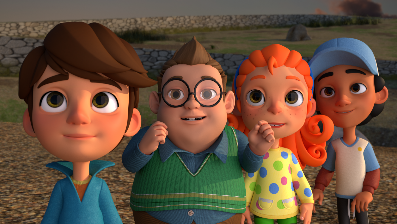 Set in a small town in the Middle East, “Saleem” is a powerful and uplifting story of hope, resilience, friendship, and community, through the lens of a nine-year-old boy. Saleem arrives in the new town, carrying his burdens of the past, after losing his father and experiencing displacement with his mother and two siblings. Outside their small rooftop apartment, Saleem finds a wooden chest: a mysterious pigeon invites him to open it, revealing what seems to be a treasure map. Saleem undertakes a treasure hunt adventure full of clues, challenges, healing, and victory; an adventure that changes his life.Directed by Cynthia Madanat Sharaihaore Suitable for all - Running time 90’JordanJUNE 3rd10:00 PM - Screen 4 FILM IN COMPETITION: “WHERE IS ANNE FRANK” 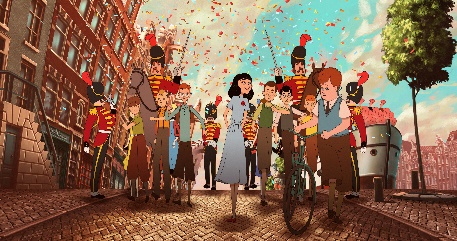 Where is Anne Frank begins with a miracle: Kitty, Anne Frank’s imaginary friend to whom she addressed her famous diary, comes alive in contemporary Amsterdam. Kitty begins a feverish search throughout today’s Europe to find her beloved friend.Directed by Ari FolmanSuitable for all - Running time 99’Belgium